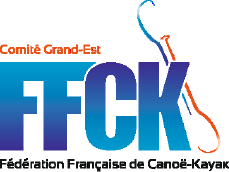 Fiche d’inscription à une formation(1 fiche par stagiaire)Titre de la formation : Juge Régional SlalomDate de la formation :Lieu de la formation :Nom : 	Prénom :    	Club : 	N° du club :   	N° de licence FFCK :   	Adresse personnelle complète :  	Mail : 	Portable :  	Observations / Commentaires (si recyclage indiquer ici) :Document à retourner à :	jackyachar@gmail.com